	2011年4月1日，日内瓦尊敬的先生/女士：1	我谨告知您，在2011年2月16日的AAP-53最后征求意见期间收到了有关“NGN开放业务环境功能架构”的ITU-T Y.2020新建议书草案的实质性意见。2	解决有关该建议书的意见的工作正在进行中，而且由于已临近一个计划中的研究组会议，因此，第13研究组主席经与电信标准化局磋商，做出决定，根据ITU-T A.8建议书中的第4.4.2段，如同2011年4月1日 TSB AAP-56 所述，在2011年5月20日于日内瓦召开的第13研究组会议上审议批准上述建议书草案。顺致敬意！电信标准化局主任
	马尔科姆•琼森电信标准化局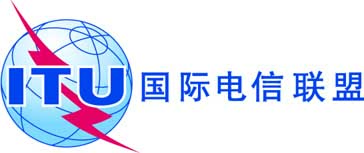 文号：电信标准化局第8/13号集体函补遗1电话：
传真：电子
邮件：
+41 22 730 5126
+41 22 730 5853tsbsg13@itu.int 	致国际电联各成员国主管部门、
ITU-T部门成员和参加第13研究组
工作的ITU-T部门准成员事由：第13研究组的会议
2011年5月20日，日内瓦